Food Film Menu 2021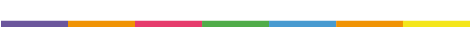 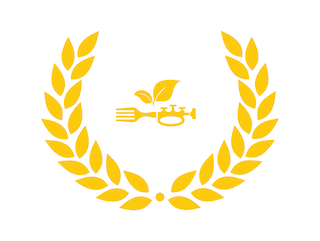 SUBMISSION FORMDEADLINE: 16 August 2021Project InformationScreening History: by 10 August 2020 will the video have previous screenings and/or awards? If yes, please provide details. Production credits (film crew – director/s, writer/s, producer/s, key cast): Submitter InformationDigital Press Kit Please attach to your email: Photos in JPG format (in a zip file or Dropbox - minimum of 2000px and 72ppi in the long side): production photos at least 2 still images from the film filmmaker/s headshotLink to the trailer for your short filmFilmmaker/s biography/s Agreement I consent to the submission of my short film for consideration for the Food Film Menu 2021. I certify that all rights and permissions have been obtained prior to the submission. I certify that I will not withdraw my video from the Food Film Menu after acceptance by the IGCAT selection committee. I confirm that the above information is complete and correct to the best of my knowledge. Name: 								Date: Signature: PLEASE RETURN THIS ENTRY FORM BY 16 August 2021with accompanying materials to communications@igcat.orgPlease use the subject line: Food Film Menu 2021 Submission For more information visit our website https://igcat.org/projects/food-film-menu/Original TitleEnglish Title Category/s of SubmissionSynopsis (original language)Synopsis in EnglishCountry/Region of OriginLanguage(s)The video isPlease highlight the option(s)in Englishhas English subtitleshas English subtitlesis dubbed in EnglishRun time (max 5 min)Completion Date (after 1 Jan. 2016)Project typeGenre(s)Film/video website (if any)Online Link to Video(Vimeo or Youtube)Password:Password:NameEmailPhoneAddressPersonal website (if any)Facebook (if any)Twitter (if any)Instagram (if any)LinkedIn (if any)